Об утверждении программы профилактики рисков причинения вреда (ущерба) охраняемым законом ценностям при осуществлении муниципального контроля на автомобильном транспорте, городском наземном электрическом транспорте и в дорожном хозяйстве на территории Шумерлинского муниципального округа Чувашской Республики на 2024 годВ соответствии с Федеральными законами от 31 июля 2020 г. №  248-ФЗ «О государственном контроле (надзоре) и муниципальном контроле в Российской Федерации», от 06 октября 2003 г. № 131-ФЗ «Об общих принципах организации местного самоуправления в Российской Федерации», постановлением Правительства Российской Федерации от 25 июня 2021 г. № 990 «Об утверждении Правил разработки и утверждения контрольными (надзорными) органами программы профилактики рисков причинения вреда (ущерба) охраняемым законом ценностям», решением Собрания депутатов Шумерлинского муниципального округа Чувашской Республики от 23 ноября 2021 г. № 2/8 «Об утверждении Положения о муниципальном контроле на автомобильном транспорте, городском наземном электрическом транспорте и в дорожном хозяйстве в границах населенных пунктов Шумерлинского муниципального округа», Уставом Шумерлинского муниципального округа Чувашской Республикиадминистрация Шумерлинского муниципального округа п о с т а н о в л я е т:Утвердить программу профилактики рисков причинения вреда (ущерба) охраняемым законом ценностям при осуществлении муниципального контроля на автомобильном транспорте, городском наземном электрическом транспорте и в дорожном хозяйстве на территории Шумерлинского муниципального округа Чувашской Республики на 2024 год согласно приложению.2. Настоящее постановление вступает в силу после его официального опубликования в периодическом печатном издании «Вестник Шумерлинского муниципального округа» и подлежит размещению на официальном сайте Шумерлинского муниципального округа в информационно-телекоммуникационной сети «Интернет».3. Контроль за исполнением настоящего постановления возложить на первого заместителя главы администрации – начальника Управления по благоустройству и развитию территорий администрации Шумерлинского муниципального округа.Глава Шумерлинского муниципального округа       Чувашской Республики                                                                                           Д.И. ГоловинПриложение  к постановлению администрации Шумерлинского муниципального округа  от 13.12.2023 № 932Программа профилактики рисков причинения вреда (ущерба) охраняемым законом ценностям при осуществлении муниципального контроля на автомобильном транспорте, городском наземном электрическом транспорте и в дорожном хозяйстве на территории Шумерлинского муниципального округа Чувашской Республики на 2024 годРаздел 1. Общие положения 1.1. Настоящая программа профилактики рисков причинения вреда (ущерба) охраняемым законом ценностям при осуществлении муниципального контроля на автомобильном транспорте, городском наземном электрическом транспорте и в дорожном хозяйстве на территории Шумерлинского муниципального округа Чувашской Республики на 2024 год (далее - Программа), разработана в соответствии со статьей 44 Федерального закона от 31.07.2020 № 248-ФЗ «О государственном контроле (надзоре) и муниципальном контроле в Российской Федерации» (далее – Федеральный закон № 248), постановлением Правительства Российской Федерации от 25.06.2021 № 990 «Об утверждении Правил разработки и утверждения контрольными (надзорными) органами программы профилактики рисков причинения вреда (ущерба) охраняемым законом ценностям», в целях организации проведения в 2024 году администрацией Шумерлинского муниципального округа профилактики нарушений требований, установленных федеральными законами и принятыми в соответствии с ними иными нормативными правовыми актами Российской Федерации (далее - обязательные требования), предупреждения возможного нарушения подконтрольными субъектами обязательных требований и снижения рисков причинения ущерба охраняемым законом ценностям, разъяснения подконтрольным субъектам обязательных требований.1.2. Муниципальный контроль на автомобильном транспорте, городском наземном электрическом транспорте и в дорожном хозяйстве (далее – муниципальный контроль) осуществляется администрацией Шумерлинского муниципального округа Чувашской Республики (далее - Контрольный орган).1.3. Программа профилактики реализуется в 2024 году и содержит описание текущего состояния подконтрольной сферы, цели и задачи реализации Программы, перечень профилактических мероприятий, сроки (периодичность) их проведения, показатели результативности и эффективности Программы профилактики.Раздел 2. Анализ текущего состояния осуществления муниципального контроля, описание текущего развития профилактической деятельности  администрации Шумерлинского муниципального округа, характеристика проблем, на решение которых направлена Программа2.1. Предметом муниципального контроля является соблюдение юридическими лицами, индивидуальными предпринимателями (далее - контролируемые лица) обязательных требований:1) в области автомобильных дорог и дорожной деятельности, установленных в отношении автомобильных дорог местного значения:а) к эксплуатации объектов дорожного сервиса, размещенных в полосах отвода и (или) придорожных полосах автомобильных дорог общего пользования;б) к осуществлению работ по капитальному ремонту, ремонту и содержанию автомобильных дорог общего пользования и искусственных дорожных сооружений на них (включая требования к дорожно-строительным материалам и изделиям) в части обеспечения сохранности автомобильных дорог;2) установленных в отношении перевозок по межмуниципальным маршрутам регулярных перевозок, не относящихся к предмету федерального государственного контроля (надзора) на автомобильном транспорте, городском наземном электрическом транспорте и в дорожном хозяйстве в области организации регулярных перевозок.2.2. Объектами при осуществлении вида муниципального контроля являются: а) в рамках пункта 1 части 1 статьи 16 Федерального закона № 248-ФЗ:деятельность по использованию полос отвода и (или) придорожных полос автомобильных дорог общего пользования местного значения;деятельность по осуществлению работ по капитальному ремонту, ремонту и содержанию автомобильных дорог общего пользования местного значения и искусственных дорожных сооружений на них;деятельность по перевозкам по межмуниципальным маршрутам регулярных перевозок, не относящихся к предмету федерального государственного контроля (надзора) на автомобильном транспорте и в дорожном хозяйстве в области организации регулярных перевозок;б) в рамках пункта 2 части 1 статьи 16 Федерального закона № 248-ФЗ:внесение платы за проезд по платным автомобильным дорогам общего пользования местного значения, платным участкам таких автомобильных дорог (в случае создания платных автомобильных дорог общего пользования местного значения, платных участков таких автомобильных дорог);внесение платы за пользование на платной основе парковками (парковочными местами), расположенными на автомобильных дорогах общего пользования местного значения (в случае создания таких парковок (парковочных мест);внесение платы в счет возмещения вреда, причиняемого тяжеловесными транспортными средствами при движении по автомобильным дорогам местного значения;внесение платы за присоединение объектов дорожного сервиса к автомобильным дорогам общего пользования местного значения;дорожно-строительные материалы, указанные в приложении № 1 к техническому регламенту Таможенного союза «Безопасность автомобильных дорог» (ТР ТС 014/2011);дорожно-строительные изделия, указанные в приложении № 2 к техническому регламенту Таможенного союза «Безопасность автомобильных дорог» (ТР ТС 014/2011);в) в рамках пункта 3 части 1 статьи 16 Федерального закона № 248-ФЗ:объекты дорожного сервиса, размещенные в полосах отвода и (или) придорожных полосах автомобильных дорог общего пользования местного значения;придорожные полосы и полосы отвода автомобильных дорог общего пользования местного значения;автомобильная дорога общего пользования местного значения и искусственные дорожные сооружения на ней;примыкания к автомобильным дорогам местного значения, в том числе примыкания объектов дорожного сервиса.2.3. Главной задачей Контрольного органа при осуществлении муниципального контроля является переориентация контрольной деятельности на объекты повышенного риска и усиление профилактической работы в отношении всех объектов контроля, обеспечивая приоритет проведения профилактики. Профилактические мероприятия осуществляются Контрольным органом в целях стимулирования добросовестного соблюдения обязательных требований контролируемыми лицами, устранения условий, причин и факторов, способных привести к нарушениям обязательных требований и (или) причинению вреда (ущерба) охраняемым законом ценностям, и создания условий для доведения обязательных требований до контролируемых лиц, повышения информированности о способах их соблюдения.В случае если при проведении профилактических мероприятий установлено, что объекты муниципального контроля представляют явную непосредственную угрозу причинения вреда (ущерба) охраняемым законом ценностям или такой вред (ущерб) причинен, должностное лицо, уполномоченное осуществлять муниципальный контроль, незамедлительно направляет информацию об этом главе (заместителю главы администрации) Шумерлинского муниципального округа для принятия решения о проведении контрольных мероприятий.2.4. В 2023 году в отношении физических, юридических лиц и индивидуальных предпринимателей органом муниципального контроля плановые и внеплановые проверки соблюдения законодательства не проводились. Раздел 3.  Цели и задачи реализации Программы3.1. Целями реализации Программы являются:- предупреждение нарушений обязательных требований в сфере муниципального контроля на автомобильном транспорте, городском наземном электрическом транспорте и в дорожном хозяйстве;- предотвращение угрозы причинения, либо причинения вреда (ущерба) охраняемым законом ценностям, утвержденной в порядке, установленном Правительством Российской Федерации, также могут проводиться профилактические мероприятия, не предусмотренные программой профилактики рисков причинения вследствие нарушений обязательных требований;- устранение существующих и потенциальных условий, причин и факторов, способных привести к нарушению обязательных требований и угрозе причинения, либо причинения вреда;- формирование моделей социально ответственного, добросовестного, правового поведения контролируемых лиц;- повышение прозрачности системы контрольно-надзорной деятельности.3.2. Задачами реализации Программы являются:- оценка возможной угрозы причинения, либо причинения вреда (ущерба)  охраняемым законом ценностям, утвержденной в порядке, установленном Правительством Российской Федерации, выработка и реализация профилактических мер, способствующих ее снижению;- выявление факторов угрозы причинения, либо причинения вреда (ущерба), причин и условий, способствующих нарушению обязательных требований, определение способов устранения или снижения угрозы;- оценка состояния подконтрольной среды и установление зависимости видов, форм и интенсивности профилактических мероприятий от присвоенных контролируемым лицам категорий риска;- создание условий для изменения ценностного отношения контролируемых лиц к рисковому поведению, формирования позитивной ответственности за свое поведение, поддержания мотивации к добросовестному поведению;- регулярная ревизия обязательных требований и принятие мер к обеспечению реального влияния на подконтрольную сферу комплекса обязательных требований, соблюдение которых составляет предмет муниципального контроля;- формирование единого понимания обязательных требований у всех участников контрольно-надзорной деятельности;- создание и внедрение мер системы позитивной профилактики; - повышение уровня правовой грамотности контролируемых лиц, в том числе путем обеспечения доступности информации об обязательных требованиях и необходимых мерах по их исполнению;- снижение издержек контрольно-надзорной деятельности и административной нагрузки на контролируемых лиц.Раздел 4.  Перечень профилактических мероприятий, сроки(периодичность) их проведения1. В соответствии с Положением о муниципальном контроле на автомобильном транспорте, городском наземном электрическом транспорте и в дорожном хозяйстве, утвержденным решением Собрания депутатов Шумерлинского муниципального округа Чувашской Республики от 23.11.2021 № 2/8, Контрольным органом проводятся следующие профилактические мероприятия: 1) информирование;2) объявление предостережения;3) консультирование;4) профилактический визит.2. Перечень профилактических мероприятий с указанием сроков (периодичности) их проведения, ответственных за их осуществление указаны в приложении к Программе.Раздел 5.  Показатели результативности и эффективности Программы1. Для оценки результативности и эффективности Программы устанавливаются следующие показатели результативности и эффективности:1) доля устраненных нарушений обязательных требований из числа выявленных - 50 процентов;2) доля обоснованных жалоб на действия (бездействие) и (или) ее должностных лиц при проведении контрольных мероприятий в течение года - 0 процентов. 2. Сведения о достижении показателей результативности и эффективности Программы включаются Контрольным органом в состав доклада о муниципальном контроле. Приложение к ПрограммеПеречень профилактических мероприятий, сроки (периодичность) их проведенияЧĂВАШ  РЕСПУБЛИКИ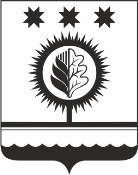 ЧУВАШСКАЯ РЕСПУБЛИКАÇĚМĚРЛЕ МУНИЦИПАЛЛĂОКРУГĔН АДМИНИСТРАЦИЙĚЙЫШĂНУ13.12.2023 932 № Çěмěрле хулиАДМИНИСТРАЦИЯШУМЕРЛИНСКОГО МУНИЦИПАЛЬНОГО ОКРУГА ПОСТАНОВЛЕНИЕ13.12.2023 № 932  г. Шумерля№Вид мероприятияФорма мероприятияПодразделение и (или) должностные лица администрации Шумерлинского муниципального округа, ответственные за реализацию мероприятияСроки (периодичность) их проведения1.ИнформированиеИнформирование осуществляется администрацией по вопросам соблюдения обязательных требований посредством размещения соответствующих сведений на официальном сайте Шумерлинского муниципального округа в информационно-телекоммуникационной сети "Интернет" (далее - официальный сайт администрации), в средствах массовой информации, через личные кабинеты контролируемых лиц в государственных информационных системах (при их наличии) и в иных формах.Администрация обязана размещать и поддерживать в актуальном состоянии на официальном сайте администрации в специальном разделе, посвященном контрольной деятельности, сведения, предусмотренные частью 3 статьи 46 Федерального закона.Администрация также вправе информировать население Шумерлинского муниципального округа на собраниях и конференциях граждан об обязательных требованиях, предъявляемых к объектам контроля.Отдел строительства, дорожного хозяйства и ЖКХ Управления по благоустройству и развитию территорийПри внесении соответствующих измененийв течение года2.Объявление предостережения Предостережение о недопустимости нарушения обязательных требований и предложение принять меры по обеспечению соблюдения обязательных требований объявляются контролируемому лицу в случае наличия у администрации сведений о готовящихся нарушениях обязательных требований или признаках нарушений обязательных требований и (или) в случае отсутствия подтверждения данных о том, что нарушение обязательных требований причинило вред (ущерб) охраняемым законом ценностям либо создало угрозу причинения вреда (ущерба) охраняемым законом ценностямОтдел строительства, дорожного хозяйства и ЖКХ Управления по благоустройству и развитию территорийВ течение года 3.КонсультированиеКонсультирование контролируемых лиц и их представителей осуществляется по следующим вопросам:1) порядка проведения контрольных мероприятий;2) периодичности проведения контрольных мероприятий;3) порядка принятия решений по итогам контрольных мероприятий;4) порядка обжалования решений Контрольного органа.Должностные лица, уполномоченные на осуществление муниципального контроля, осуществляют консультирование контролируемых лиц и их представителей:1) в виде устных разъяснений по телефону, посредством видео-конференц-связи, на личном приеме либо в ходе проведения профилактического мероприятия, контрольного мероприятия;2) посредством размещения на официальном сайте письменного разъяснения по однотипным обращениям (более 10 однотипных обращений) контролируемых лиц и их представителей, подписанного уполномоченным должностным лицом Контрольного органа.Отдел строительства, дорожного хозяйства и ЖКХ Управления по благоустройству и развитию территорийВ течение года 4.Профилактический визитПрофилактический визит проводится в форме профилактической беседы по месту осуществления деятельности контролируемого лица либо путем использования видео-конференц-связи. В ходе профилактического визита контролируемое лицо информируется об обязательных требованиях, предъявляемых к его деятельности либо к принадлежащим ему объектам контроля.Отдел строительства, дорожного хозяйства и ЖКХ Управления по благоустройству и развитию территорий1,2,3,4-й кварталы 